Tori  CV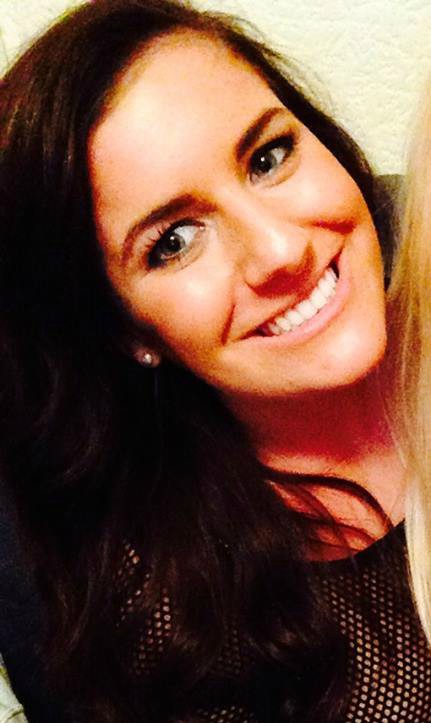 Tori.336563@2freemail.com Education2016                             Graduated from Leeds Beckett University2013 – 2016                Studied Entertainment Management at Leeds Beckett University, Leeds2011 – 2013 	Jumeirah College (Dubai, United Arab Emirates)                                     Completed A-Levels in: Art – B, Business Studies – B, Geography - C2009 – 2011		Jumeirah College (Dubai, United Arab Emirates)Completed GCSEs (English, Maths, Sciences, Geography, Business Studies, Art, DT) with the grades of 7B’s and 2C’s2006 – 2009		Millais School (Horsham, West Sussex)Skills and ExperienceWork Experience2011     1 week at Jumeirah Nursery School (Dubai)2012     1 week at PR department at the Atlantis Hotel (Dubai)2013     Promotional work for Taking Liberties events company In Leeds2014     1 month working at Bierkeller Bar in Leeds selling shots and interacting with customers2014     2 days Volunteering at Live at Leeds Festival2014     1 day Volunteering at Light Night Event in Leeds City Center2015     6 weeks work experience ASAP Driver Cover Ltd as an Admin Assistant2016     3 month work experience ASAP Driver Cover Ltd working in HR DepartmentSkillsA confident and outgoing team playerWorks well under pressureUpbeat can-do attitude and active personality who thrives on being energetic, hands-on and productiveEngaging communicator (excellent verbal & written ability), with strong interpersonal skillsKeen to build a long-term career in a stimulating and productive environment within the Entertainment industry.An ambitious desire to meet professional targets whilst continuing to challenge and further develop personal skillsets SocialI enjoy playing team sports, such as netball and keeping fit and healthy with regular exercise. I also enjoy going out and socialising with friends and meeting new people in my free time. I love to travel and experience different cultures and places whenever I get the chance.ReferencesReferences on request